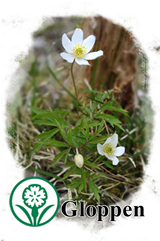 VELKOMEN TIL ÅRSMØTE IDET NORSKE HAGESELSKAP AVD. GLOPPENONSDAG 25. JANUAR 2023 ca kl. 20:30Tema i forkant av sjølve årsmøte, kl.19:00 på Gloppetun             Vedlikehald og stell av hagereiskap v/ Olav Bjørn Tystad Det norske hageselskap sitt formål er å fremje hageglede og formidle kunnskap om bærekraftig hagekultur, naturmangfald og positive helseeffektar av grøne omgjevnader. Årsmøte i Hageselskapet Gloppen 25.01.2023Sakliste:Godkjenning av innkallingGodkjenning av saklisteVal av møteleiarVal av referentVal av to til å skrive under møtebokaÅrsmelding for 2022Rekneskap for 2022Aktivitetsplan for 2023Budsjett for 2023Namneendring: Frå Hageselskapet Gloppen til Gloppen hagelagVal v/leiar i valnemndaÅrsmelding for Hageselskapet Gloppen 2022:Styret i arbeidsåret 2022:   Styremedlem:			Jorun Tennebø Styremedlem:			Ingvild Helle Bolstad*  Styremedlem:			Jenny S. Hysing*Styremedlem:			Grethe Myklebust GausdalStyremedlem:			Torill Rygg* Kasserar:			Randi Nygård Hansen – vald i tillegg til styret	Styremedlem:			Mari Heggheim*	Varamedlem:			Margit Nyhammer* Varamedlem:			Ragnhild EimhjellenRevisor:			Turid Bøyum Valnemnd: 			Merete Knoff, på val 2023Anne Grete Hoddevik på val 2024Inger Kristin Myklebust på val 2025Namn merka med *, er på val 2023.Representasjon: Fylkesårsmøtet i Hageselskapet Sogn og Fjordane i Sogndal.Aslaug Moen møtte. Årsmøte Årsmøte 26.01.2022 i Hagelageselskapet GloppenMøtet var på Gloppen folkebibliotek. Til stades: 8 medlemmer + styret (Jenny, Ragnhild, Aslaug, Margit, Torill, Ingeborg, Ingvild)Sak 1: Godkjenning av innkalling: Godkjend utan kommentararSak 2: Godkjenning av sakliste: Godkjend utan kommentararSak 3: Val av møteleiar: Jenny Sorterup HysingSak 4: Val av referent: Ingvild Helle BolstadSak 5: Val av to til å skrive under møteboka: Aud Karin Netland og Anne Grethe HoddevikSak 6: Årsmelding: Godkjend utan kommentararSak 7: Rekneskap: Godkjent utan kommentarar (anna enn litt skryt til styret for god drift)Ingeborg (kasserar) gjekk gjennom rekneskapen. Gode inntekter frå planteloppemarknaden (ca. 25 000) + auke i loddsalet på møte der vi lodda ut eigendyrka plantar + koronamiddel og dugnad i dei siste 3 åra i Grandeparken (2000 kr pr.år) er med på å forklare dette.Sak 8: Aktivitetsplan: Møteleiar la fram aktivitetsplanen (med atterhald om at nytt styre vil gjere endringar, og atterhald om koronasituasjonen). Årsmøtelyden tykte det såg ut til å vere ein god plan, og hadde ingen ytterlegare kommentarar.Sak 9: Budsjett: GodkjentIngeborg la fram forslag til budsjett. Pga. litt dyr foredragshaldar, har vi auka opp posten «Honorar». Det er også ein ekstra post i år pga. seminar i Oslo. Sak 10: Val: Alle forslaga vart godkjende ved akklamasjonLiv Petra Holme leia valet. Aslaug Moen, Ingeborg Sande og Ragnhild J. Gimmestad går ut av styret. Turid Bøyum er på val som revisor, og har sagt ja til å halde fram. Ingen i styret ynskjer å sitje som kasserar. Randi Hansen har sagt ja til å vere kasserar, men kjem ikkje til å sitje i styret. Nye styremedlemmer: Jorun Tennebø og Grethe Myklebust Gausdal, ny vara: Ragnhild Eimhjellen. Ny valnemnd: Merete Knoff (1 år), Anne Grete Hoddevik (2 år), Inger Myklebust (3 år) .På vegne av styret takka Jenny og Margit, med ros og gåver, av Ragnhild J.Gimmestad (4 år)  Ingeborg Sande (6 år) og Aslaug Moen (8 år) for innsatsen i styret. Medlemsmøte og aktivitetar i 2022:I år har vi ikkje hatt smittevernrestriksjonar, og aktivitetane våre har gått etter planen.  Vi har hatt varierte tema – med faglege innlegg og praktiske aktivitetar både med tilreisande, med personar frå lokalmiljøet og eigne krefter. I sommarhalvåret har vi vore vi mest muleg utandørs både med hagebesøk og med praktiske aktivitetar.Vi legg vekt både på det faglege og det sosiale. Kaffi og god kaffimat er viktig, det same er lotteria. Når vi er innandørs pynter vi borda med dukar og det vi har tilgjengeleg i eigne hagar av bordpynt. Eigenproduserte plantar til gevinstar er populært, og vi nyttar det så langt vi kan.Januar:26.01.2022: Temamøte: Hage i litteraturen, v/ Torill Berge. Møtet var i forkant av årsmøtet, på Gloppen folkebibliotek. Dette vart nok eit koronaprega møte, med munnbind, merka plassar, meteravstand og namnelister. Vi samarbeidde med Gloppen folkebibliotek, og sjefsbibliotekar Torill Berge om møtet. Torill  hadde sett saman eit litterært program til oss, med tema Hage i litteraturen. 22 personar møtte.Torill innleia programmet med å lese utdrag frå klassikaren Den hemmelege hagen. Programmet var vidare delt inn i tre temabolkar: Lyrikk; Kreti og pleti, og til slutt; Romanar. Gjennom programmet fekk ho pirra leselysta hos fleire av oss, med titlar som Roseromanen, Rosehagtornen, Stiklingen, Tulipanforestillingen, og Trær jeg har møtt. Tusen takk til Torill for eit inspirerande og spennande program!Neste post på programmet var avduking av det nye frøbiblioteket vårt. Torill og Marte frå biblioteket, og initiativtakar Jenny Hysing frå styret vårt stod for introduksjon og avduking. Frøbiblioteket er eit samarbeid mellom hagelaget og biblioteket. Medlemmer i hagelaget (og andre som har lyst) leverer frø inn til biblioteket. Biblioteket pakkar og merkjer frøa, og legg dei i frøbiblioteket. Dei som vil, kan låne (les: få) frø frå biblioteket. Februar16.02.2022: Jord, gjødsel og vatn må plantane ha, v/ gartnar Nils Jørgen Helgheim. Pensjonert gartnar Nils Jørgen Helgheim snakka om jord, gjødsel, vatn og dyrking. Han har vore lærar og gartnar på Mo og Øyrane vgs i over 40 år og har inngåande kunnskap både teoretisk og praktisk om temaet. Å få levande, næringsrik jord krever innsats. Alt etter kva jord vi har, trengst ulike tiltak for at den skal bli betre. Det er viktig å lære seg å sjå på plantane om dei veks og trivast. Vi fekk nyttige tips om dyrking av purre, og korleis unngå skurv på potetene. Det kan vere til god hjelp å ta jordprøver for å sjå kva jord ein har. Og dei ulike gjødselslaga gir ulik næring – f.eks.  treng ein berre ein neve med tørka hønsegjødsel til 10 liter vatn, men ei heil spade med storfegjødsel for tilsvarande gjødselvatn. Ein lydhør forsamling på 30 personar møtte, og sjølvsagt var det også denne kvelden lotteri, kaffi og kaffimat.Mars11. mars: Min kjøkkenhage og metoder for enkel dyrking av egen mat, v/ Dennis Asbjørnsen. Dette var eit interessant foredrag! Dennis har evne til å begeistre folk. I tillegg til at det skal vere enkelt, billeg og bærekraftig, er han oppteken av at det skal vere kjekt å dyrke. Han har svært mange følgjarar på nettsida si. I tillegg har han nettopp gitt ut ei bok: «Spiselig hage. Alle kan dyrke sin egen mat.» Både i boka og i foredraget formidlar han fagleg stoff enkelt, men likevel får han med det som er viktig for å lukkast med å dyrke.  Han har 40000 følgjarar på instagram, på ungdomsskulen var vi 33 som blei inspirerte av han.16. mars: Lær å lage epletre, og beskjæring v/ Jon Slagstad. Ein lærerik kveld på Kristenbruket. Jon kom med tilhengaren full av jord, potter og grunnstammer. Podevoks og gummistrikk hadde han også, så når vi sjølve hadde med kniv og eplekvistar til å lage epletre av, hadde vi alt vi trengte. Vi laga våre eigne epletre, med intens konsentrasjon og stor aktivitet. Jon er ikkje berre ein dyktig fagmann, men flink til å forklare, vise, legge til rette og gi oss passe hjelp. Mange kjem til å følgje spent med korleis det går med eplekvisten som no er fast på grunnstammen. Det blei laga «piske» av mange ulike eplesortar. Dette vil vi gjere fleire gongar! Prating, kaffi og lotteri blei det også tid til. Og aller først fekk vi sjå korleis Jon beskjærte eit eldre epletre.April4.april Kompostering  på ulike måtar. Møtet var på Gloppetun, og 25 personar tok turen. Martin Eikeseth Koren var hovudforelesar, og fortalde både om teoretiske og praktiske sider ved kompostering. Martin er kunnskapsrik, og har også mykje erfaring på området, så her var det mange tips å hente.Olaug Vagstad hadde ein humoristisk og interessant demonstrasjon og fortalde korleis ho i praksis brukar Bokashi. Torill Rygg viste oss korleis ho lagar «lasagnebed», der ho får god grønsakavling, og Jenny Hysing sa litt om lauvkompost. Der var rikeleg høve til å stille spørsmål og kome med ulike synspunkt. Gloppetun var eit nytt lokale for oss, men det fungerte godt bortsett frå lydanlegget. Mai14.mai. Hagelagstur. Tidleg start for dei 26 personane som reiste med eigen buss til Spjelkavik. Skikkeleg gråver var det, men hagefolk veit å kle seg, og veret sette ikkje stoppar korkje for humøret eller inspirasjonen.  Først gjekk turen til Ole Jonny Larsen i Spjelkavik. For ei oppleving! Ole Jonny og Kari viste oss rundt i rhododendronskogane sine, der var mykje sjeldant å sjå. Der var også stauder og grønsaker i hagen, uteplassar og ikkje minst drivhus der Ole Jonny produserer nye rhododendron og andre plantar. Handelen gjekk livleg, og bagasjerommet i bussen blei fullt. Vidare gjekk turen til Fellinis restaurant og eit godt måltid. Så gjekk turen til Langevåg. Der tok to ivrige hagedamer, Eli Sonja Kolset Vasset og Inger Hamre, imot oss.  Dei hadde litt ulike hagar.  Eli Sonja hadde mykje tre og busker, m.a. 150 rhododendron, og mange løkplantar. Inger hadde mykje stauder, men også rhododendron og magnolia. Ho hadde mykje stein, svaberg, røter og figurar i hagen sin. Etter servering av kaffi og bollar vende vi sydover igjen. Tusen takk for turen til den stødige bussjåføren Reidar Sande, og til resten av turfølgjet.21.mai Planteloppemarknad.  På Heradsplassen hadde vi stasjonar med god avstand. Det var landsbylaurdag, og kommunen ordna tilgang til bord. Staden fungerer godt, og vi hadde godt besøk. Vi hadde færre plantar enn i fjor, mindre dyre plantar, og færre urter og grønsakplantar. Dermed hadde vi og noko lågare inntekt enn året før. Folk spurde, i tillegg til alt dei fekk kjøpt,  etter bærbuskar, noko vi ikkje hadde. Det var jamt sal, og nesten alt blei vekk. Neste år bør vi vurdere å starte salet kl.12 – det er då landsbylaurdagen startar. Sperrebandet bør vere oppe, slik at det ikkje går folk «over alt».  Vi må ha meir aktiv betening av sal av gjødsel, og for å verve nye medlemmer.Mange av medlemane våre legg ned mykje arbeid i å lage planter som vi har for sal, og til å hjelpe til på sjølve loppemarknaden.  Mange med god fagkunnskap stiller på slik at folk både får plantar og gode råd om korleis lukkast med plantene. Tusen takk til både hjelparar og kundar!Juni15.juni  Hagevandring i Sorterupshagen. Sorterupshagen på Sandane vart grunnlag tidleg på nittenhundretalet. Dagens eigarar, Jenny Sorterup Hysing og Ola Bolstad, inviterte til hagevandring 15. juni 2022, og meir enn 60 personar ville gjerne sjå dagens utgave av hagen. Hagelagsmedlemer, naboar og bygdefolk elles, møtte opp og fekk ein triveleg kveld i fint juniver.  Jenny fortalde først om korleis hagen var bygd opp frå starten av, og kunne jamvel vise teikningar frå då hagen vart bygd.  Deretter tok ho oss med på vandring i dagens hage.  Jenny og Ola overtok eigedomen i 2015 og dei har gjort mykje på desse åra. Hagen er på fleire nivå.  Nederst finn ein frukthage, prydbusker og blomsterbed, og etterkvart har det vorte laga to rosebed.  Oppe på Hammaren  har dei rydda seg stor bær- og grønsakhage.  Ola har sett opp grindebygg, og laga møblar av ein gamal apal frå hagen. Som alltid på arrangement med hagelaget, så vart det servert kaffi og kaker, og det var loddsal med hageplanter som vinstar. Ein hage med mange kvalitetar, og  folk vil også hugse den flotte utsikta frå Hammaren. August10.august:  Hagevandring hos Kjellaug Kaldestad Johannesen og Torgeir Johannesen. Vi gjentok suksessen frå nokre år tilbake. Kjempekjekk kveld på Reed med svært godt oppmøte med rundt 70 personar. Kjellaug og Torgeir fortalde og viste korleis dei hadde laga til denne inspirerande hagen. Ei utfordring er å lage det slik at det ser velstelt ut, sjølv om dei ikkje bur på staden. Her har dei mange gode løysingar, med solide plantekasser, bruk av duk og singel, og ikkje minst mange spennande og dekorative busker. Låven er gjort om til eit flott opphaldslokale, og også her er der mange nydelege detaljar og kreative løysingar. Mange blei inspirerte og praten gjekk livleg, og vi fekk til og med litt sol oppi alt gråveret som har vore. Loddsalet gjekk også unna og kaffi og kake smakte godt.September7.september: Deling av stauder, planting av løk, samling av frø og dyrking og hausting av kvitløk.  Denne kvelden var vi utandørs i TINCamp. Og for ein kveld! Det var strålande sol. Dei ulike borda var tekne i bruk til stasjonar der vi fekk praktiske demonstrasjonar. Det var hagemedlemmer som stod for programmet. Annlaug og Torill Rygg viste planting av løk, båve «vanleg» planting, i krukker og i plantekorger. Mange fekk lyst til å prøve dette! Dei frammøtte stod rundt borda, og det var lett å spørje. Jenny Hysing viste og fortalde om frøsanking, mest frå sommarblomster, men også noko frå grønsaker og stauder. Og Marthe Mølstad fortalde om frøbiblioteket. Margit Nyhammer og Jorun Tennebø demonstrerte deling av stauder, både små og store. Vi var nok mange som tenkte at det bør vi gjere meir av! Vi hadde også ein «kvitløkstasjon», og Jenny fortalde om korleis sette kvitløk om hausten, kva som skal til for å få god avling, hauste og oppbevare løken. Som vanleg hadde vi baka, det blei servert kaffi og lotteriet hadde igjen eigne plantar som premiar. Møtet var gratis, og vi veit ikkje kor mange som møtte, men truleg i underkant av 30.Oktober19.oktober: Suppe og godt brød v/Kari Støfringsdal. Det blei ein kveld med godt oppmøte på ungdomsskulen. Matrelaterte tema fengjer. Kari er ein svært kunnskapsrik og fagleg dyktig kåsør. Ho heldt eit morsomt og spennande innlegg der ho tok opp både gamle tradisjonar i eit historisk perspektiv, og meir moderne metodar å lage suppe og brød på. Kari hadde laga kyllingbollar og baka både grytebrød og foccacia til oss, og Ragnhild laga grønsaksuppe til heile gjengen etter oppskrift frå Kari. Torill hadde laga jordskokksuppe og rødbetsuppe som dei frammøte fekk smake, og Aslaug stilte med nypesuppe til dessert. Det smakte godt for alle dei 38 som møtte, og vi hadde ingen supperestar igjen. Dei som ville, fekk også med seg oppskriftar heim.November  16.november   Dekorasjonar og pynt til haust, advent og jul, på Tystad Blomster v/Linda Langlo og Eli Johansen. Vi kom til ein julepynta butikk.  Det var sett fram stolar til 30 personar, men det måtte hentast fleire stolar, då vi var ca. 40 personar som møtte fram. Det vart verkeleg ein inspirasjonskveld. Linda og Eli fekk opp førjulssteminga, der dei avslappa og elegant pynta julebord, dekorerte lysfat, og laga pyntetre av pinnar og granbar.  Vi vart oppfordra til å gå i skogen og hente mose, konglar og kvistar til å lage pynt av.  Som vanleg var det kaffi og kaker. Vinstane på lotteriet var fine juleting frå butikken, og lodda gjekk fort unna. Dei som ikkje var heldige å vinne, kunne likevel få med seg fine ting heim. Tystad Blomster gav oss nemleg god rabatt, og det vart livleg handel.  Ein triveleg kveld som gjerne kan gjentakast seinare år.Andre aktivitetar:Prosjekt parsellhage. Dette er eit samskapingsprosjekt mellom Hagelaget, Gloppen kommune og Flyktningetenesta NAV. Intensjonen med prosjektet er dyrkingsglede på tvers av alder, kultur og interesser. Dette vil vi oppnå med ein felles dyrkingsplass der personar som ynskjer å dyrke kan få tildelt pallekarmar. Kommunen har gitt løyve til å bruke leikeparken i Firdavegen til dyrking i pallekarmar. I tillegg skal leikeparken framleis kunne nyttast av born til leik. Etter nokre planleggingsmøte med Ingvild Helle Bolstad i spissen, vart det i oktober dugnad med etablering av pallekarmar med jord, samt noko planting og rydding. Avisa laga reportasje frå dugnaden, der folk frå hagelaget, kommunen og opplæringstenesta var med. Dei som var med på dugnad har førsterett på å få tildelt pallekarmar til våren. Det skal søkast midlar på dette samskapingsprosjektet. Dyrk din eigen mat. Konferanse på Firda vgs med vekt på bærekraft og livskvalitet, 4.oktober. Hagelaget deltok med ein sesjon, der vi saman med elevar frå Firda vgs og Folkehøgskulen lagde til og sådde/planta i pallekassar på Firda. Eit spennande prosjekt!Dugnader. Også i 2022 har Hageselskapet i mai rydda og pynta uteområda på Omsorgsenteret, ved eldrebustader i Hyen, Reed og Byrkjelo. Takk til dei medlemmene som trofast stiller opp år etter år, og gjer det triveleg før 17.mai!I Grandeparken har vi hatt dugnad to dagar i mai, og ein dag i august.  Det er framleis ikkje komen på plass gras på delar av  sanden. Vi har ei pågåande sak med kommunen om dette, slik det no er treng det vedlikehold og endringar for å sjå ok ut. Vi tek det opp att til våren.Deltaking på Det norske hageselskap si inspirasjonshelg. Styret sende Ingvild Helle Bolstad og Jorun Tennebø som representantar frå Gloppen. Her fekk dei faglege input, knytte nye kontaktar både lokalt og sentralt og blei inspirerte m.a. gjennom å høyre korleis årets hagelag organiserte arbeidet. Styret sitt arbeidStyret har hatt 10 styremøte i 2022. På styremøta møter vararepresentantane fast. Utanom styremøta nytter vi telefon, SMS og epost i arbeidet. Styret har framleis ein flat organisasjon, med ei god arbeidsfordeling. Vi har sagt ja til å vere medarrangør til regionsårsmøtet til Hageselskapet Sogn og Fjordane på Sandane i april 2023. På slutten av året måtte vi flytte tinga våre som har vore lagra på ungdomsskulen. Ved årsskiftet har vi ikkje etablert fast lager eller møtelokale. Eignelutane våre ligg lagra hos styremedlemmene. Dette bør vi gjere noko med i næraste framtid.Medlemstalet i Hageselskapet Gloppen er ved årsskiftet på 96 personar, ein meir enn i fjor. Vi treng fleire medlemmer! Medlemsverving er ikkje så lett, og det må arbeidast med kontinuerleg. Truleg er vi ikkje aktive nok på å spørje folk. Spør personar du kjenner om dei vil vere med i hagelaget. Og inviter med deg ein ven på arrangementa våre!MediaHageselskapet skriv framleis pressemeldingar med bilde og annonsering i Firda Tidend i forkant av kvart arrangement.  Vi har og eiga gruppe på Facebook. Den har ved årsskiftet 287 medlemmer, ein auke på 35 siste år. Hageselskapet har også ei eiga facebookside. Den har 239 følgjarar. Det er ein nedgang på 11. Hageselskapet Gloppen er på instagram. Instagramkontoen har 359 følgjarar. I tillegg til avisa, har facebookgruppa og - sida vore viktigaste staden der folk kan orientere seg om aktiviteten i laget. Nettsida til Det norske hageselskap er no oppgradert, og arrangement og årsplan vil framover ligge på: hageselskapet.no/sognogfjordane/gloppenI avisa hadde vi god pressedekning på prosjekt pallekasser. ØkonomiHageselskapet har solid økonomi, og rekneskapen for 2022 syner eit overskot på kr 15514. Styret takkar alle som har møtt opp på våre arrangement, dei som har stilt hagane sine til disposisjon og alle som har hjelpt til på ein eller annan måte!Målsetting for styret er å ha allsidige aktivitetar som gir medlemmene sosial inspirasjon og opplevingar, samt kunnskap og inspirasjon til hagen.Jorun Tennebø			Jenny S. Hysing		Torill Rygg Ingvild Helle Bolstad			Grethe Myklebust Gausdal	Margit NyhammerRagnhild Eimhjellen			Mari Heggheim		Randi Hansen